Huishoudelijk Regelement Bronsheim.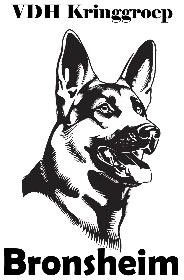 De VDH Bronsheim gedeponeerde statuten en huishoudelijk reglement zijn in onze kringgroep in zijn geheel van kracht.A. De vereniging heeft een 3-hoofdig dagelijks bestuur. Bij meer dan 15 leden bestaat de voorkeur naar een bestuur van 5 personen.B. Bestuursleden hebben geen familiaire relatie.Alleen VDH leden kunnen lid worden van onze kringgroep. In andere gevallen is men gast, ze kunnen geen vergadering bijwonen en hebben geen stemrecht.Steunende leden en begunstigers hebben geen stemrecht.Wijzigingen kunnen alleen door de algemene vergadering worden aangebracht met in achtneming twee derde van de aanwezige goedgekeurde stemmen.Klachten dienen schriftelijk te worden ingediend bij het secretariaat.A. Nieuwe leden krijgen een kosteloze kennismaking periode (snuffeltijd) aangeboden van 2 weken.B. Na deze periode betaalt men € 3,00 per training.C. Na een periode van 3 maanden regelmatige deelname aan de training kan men zich laten inschrijven als lid. Nu komt men gedurende minimaal twee weken op de ballotagelijst te staan. Het nieuwe lid dient aantoonbaar VDH lid te zijn.D. Aspirant leden hebben pas rechten na de voltooiing van de ballotagelijst     en na de goedkeuring op de eerst volgende ledenvergadering.E. Na goedkeuring is men betaling verschuldigd van de vastgestelde contributie.F. Opzegging van het lidmaatschap dient minimaal 1 maand voor het einde van het kalenderjaar te geschiede, anders is men over het gehele daaropvolgende jaar contributie verschuldigdA. Trainingen staan onder toezicht van een door de kringgroep aangewezen persoon of begeleider die ook de algemene leiding / coördinatie heeft.B. Mensen in functie op het oefenterrein hebben een afmeldingsplicht zodat de leden van tevoren weten hoe een training dag zal verlopen of zelf een oplossing hiervoor kunnen aandragen.C. Het is niet toegestaan om VDH verboden middelen te gebruiken !A. Vaste trainingsdagen voor IGP zijn woensdag avond en zaterdag. De oefentijden staan op onze website www.vdhbronsheim.nl daar deze veranderlijk kunnen zijn i.v.m. zomer en winter periode.Voor de leden is het mogelijk onder eigen verantwoording gebruik te maken van het oefenterrein voor vrije training. De leden ontvangen tegen een borgstelling van € 5,00 een sleutel van de poort.Er mag en kan geen gebruik gemaakt worden van de kantine. Het terrein dient schoon en opgeruimd te worden verlaten.Ook jonge honden en of nieuwe bezoekers mogen de sfeer proeven, echter alleen onder begeleiding.Bij examens hebben” examenhonden ”voorrang.Men is te allen tijde zelf verantwoordelijk voor zijn eigen honden en bezittingen.In onze kringgroep is er ruimte voor oefenen van andere rassen, maar er mogen maximaal 8 andere honden van leden of gasten gemeld staan bij de kringgroep.Leden die met hun hond willen oefenen c.q. een examen dan wel een wedstrijd willen draaien op een ander terrein, dienen dit te allen tijde vooraf in overleg te doen met hun begeleider c.q. Het bestuur.Honden die uitgelaten worden buiten het terrein dienen te allen tijde aangelijnd te zijn.A. Het betreden en gebruiken van het oefenterrein en kantine is voor eigen risico. Kinderen staan onder toezicht en verantwoording van de ouders. Kinderen hebben geen toegang op het trainingsveldB. Een bijtincident binnen of buiten het terrein is voor rekening van de geleider.C. De pakwerker is alleen tijdens de les verzekerd via de kringgroep.Eventuele geschillen binnen de kringgroep kunnen schriftelijk medegedeeld worden aan het bestuur. Een meningsverschil met een ander lid dient ten alle tijden eerst stilzwijgend met het betrokken lid te worden besproken. Indien het geschil niet naar tevredenheid wordt opgelost kan men een beroep doen op een bestuurslidA. Bij evenementen worden de werkzaamheden door alle leden verricht om als kringgroep zo optimaal mogelijk voor de dag te komen.B. Leden steunen bij het ophalen van advertenties en bieden hulp bij het binnen halen van sponsoren. Hierbij staat teamgeest voorop, dit is een gezamenlijke taak.De pakwerker heeft recht op een KM-vergoeding.A. Op de najaarsvergadering wordt de planning gemaakt voor het volgende jaar, en wordt de hoogte van de contributie vastgesteld en goedgekeurd.B. Contributie dient betaald te zijn vóór de voorjaarsvergadering om zodoende zijn rechten te behouden.Klussendagen worden onderling geregeld.A. Het gebruik van voorwerpen om de hond te corrigeren met uitstekend punten ofwel het slaan met een voorwerp anders dan de soft-stok wordt niet toegelaten op ons oefenterrein. Het gebruik van een zweep is alleen toegestaan om de hond een bedreiging te geven maar mag nimmer worden gebruikt om de hond hiermee te raken. Ook andere middelen die als zeer dieronvriendelijk worden gezien zullen niet worden getolereerd.2 uur voor de training is het niet toegestaan vrij te trainen op het veld hetzij in overleg.De persoon die de leiding heeft over de training bepaald in welke volgorde en met hoeveel honden gelijktijdig wordt getraind in de afdeling B en C. Leden die gebruik wensen te maken van de training dienen dit aan te geven op het daarvoor bestemde bord.Van de hondengeleider wordt verwacht dat deze de instructies van de instructeur respecteert.Van de instructeur en pakwerker wordt verwacht dat deze de trainingsmethode die de hondengeleider wenselijk vind met hun hond eveneens respecteert hetzij deze niet in strijd zijn met het reglement.   Aspirant leden en gasten kunnen gebruik maken van onze faciliteit en dienen de aanwijzingen van het bestuur of de instructeur op te volgen. Gasten kunnen zonder opgaaf van reden door het bestuur worden geweigerd.    Digitale berichtgeving en Social-media zijn in deze tijd niet meer weg te denken. Onze kringgroep maakt gebruik van een groepsapp. Deze is enkel bestemt voor leden. Negatieve uitlatingen op Social-Media worden niet getolereerd.Het bestuur behoudt zich het recht voor om de sleutel welke toegang verschaft tot het terrein, maximaal tot een jaar na ingang lidmaatschap te onthouden.In alle andere gevallen beslist het bestuur.Aanpassing punt 17, goedgekeurd op 5 Juni 2021 door stemming in de ALV.